樂善堂楊仲明學校數學科六年級自學工作紙(二)找出下列各組數的平均數。(答案取一位小數)	想一想，填一填。	5.	偉豪、詠儀和景軒在上學期的考試裏，分別得到全班首 3 名，考試的名次是	根據考試的平均分而定的。第一、第二和第三名是誰呢？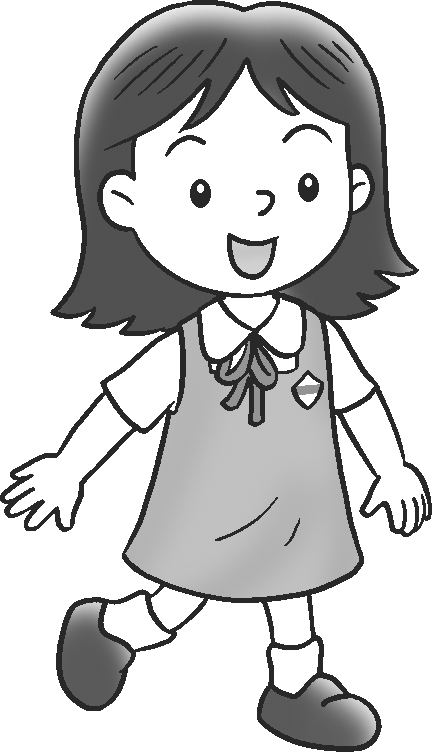 	第       名			   第       名			   第       名	以下是各人在本周找到的樹葉樣本數量。依統計圖回答問題。6.	列式計算下列各題。7.	某五個數字的平均數是 26。如果把 32 這個數加入，新的平均數是多少？8.	運動員甲、乙和丙平均每天的集訓時間是 12.2 小時，而甲、乙、丙和丁 4 人　　　	的集訓時間合共是 46 小時。運動員丁的集訓時間是幾小時？姓名：_______________ (     )日期：_______________班別：_______年級_______班成績：_______________姓名中文英文數學常識跨學科專題研習偉豪95 分90 分93 分91 分88 分詠儀92 分91 分90 分80 分98 分景軒89 分93 分97 分94 分94 分